«Игры с мячом для развития речи детей дошкольного возраста» (консультация для педагогов и родителей, часть II)Картотека игр с мячом для развития речи дошкольников от 3 до 7 лет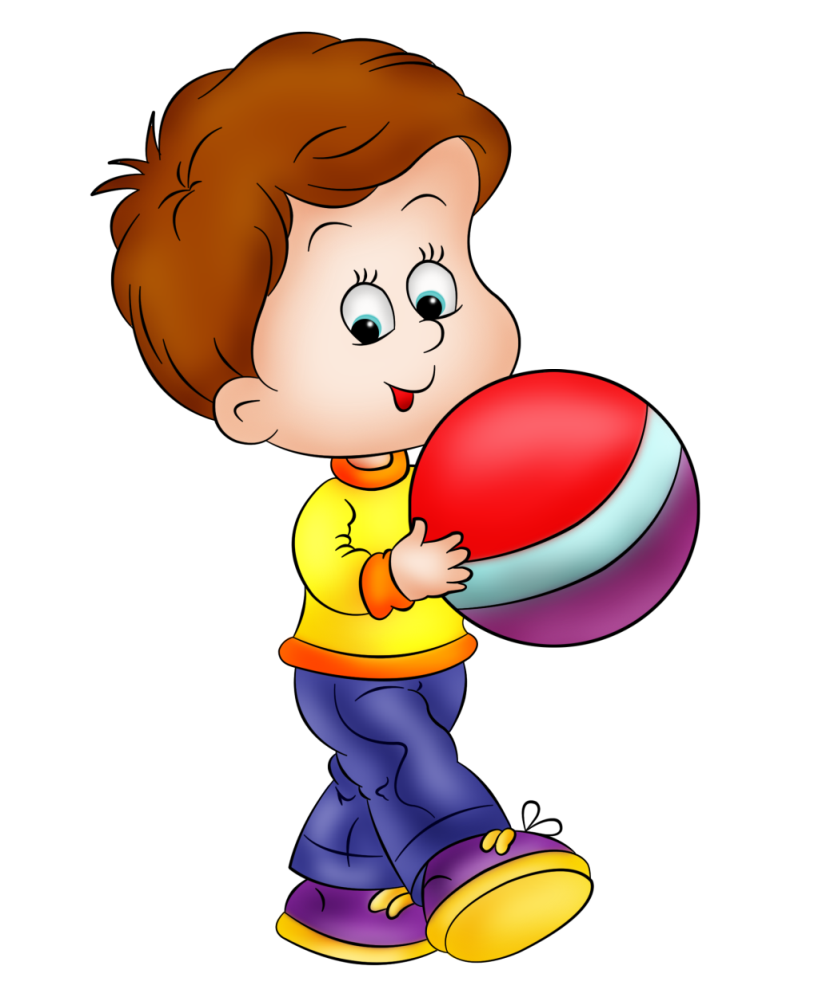   Игра «Кто кем был?»Цель: развитие мышления, расширение словаря, закрепление падежных окончаний.Ход игры: взрослый, бросая мяч кому-либо из детей, называет предмет или животное, а ребёнок, возвращая мяч, отвечает на вопрос, кем (чем) был раньше названный объект:Цыплёнок – яйцом                                        Хлеб – мукойЛошадь – жеребёнком                                     шкаф – доскойКорова – телёнком                                       велосипед – железомДуб – жёлудем                                           рубашка – тканьюРыба – икринкой                                         ботинки – кожейЯблоня – семечкой                                       дом – кирпичомЛягушка – головастиком                                 сильный – слабымБабочка – гусеницей                                     взрослый – ребёнком Игра «Обобщающие понятия»Цель: расширение словарного запаса за счёт употребления обобщающих слов, развитие внимания и памяти, умение соотносить родовые и видовые понятия.Вариант 1.Ход игры: взрослый называет обобщающее понятие и бросает мяч поочерёдно каждому ребёнку. Ребёнок, возвращая мяч, должен назвать относящиеся к тому обобщающему понятию предметы. Взрослый -  Дети Овощи - картофель, капуста, помидор, огурец, редиска. Фрукты – яблоко, груша, лимон, апельсин, абрикос, слива. Ягоды -  малина, клубника, ежевика, арбуз, черника. Деревья – берёза, ель, сосна, дуб, липа, тополь, орех. Домашние животные – корова, лошадь, коза, овца, кролик, баран, кошка, собака. Дикие животные – тигр, лев, волк, лиса, белка, заяц, медведь, лось. Перелётные птицы – стриж, ласточка, грач, скворец, аист, цапля, журавль. Зимующие птицы – голубь, ворона, сорока, воробей, дятел, сова. Мебель - стул, стол, кресло, диван, шкаф, кровать, софа. Посуда – тарелка, ложка, вилка, нож, чайник, чашка, блюдце. Одежда – пальто, платье, свитер, юбка, брюки, майка, трусы. Обувь – туфли, сапоги, ботинки, тапочки, босоножки. Игрушки – кукла, машинка, мишка, пирамидка, юла, мяч. Инструменты – пила, топор, дрель, рубанок, молоток, плоскогубцы. Транспорт – трамвай, троллейбус, автобус, поезд, самолёт, пароход.Игра с мячом «Животные и их детёныши»Цель: закрепление в речи детей названии детёнышей животных, закрепление навыков словообразования, развитие ловкости, внимания, памяти.Ход игры: Бросая мяч ребёнку, взрослый называет какое-либо животное, а ребёнку, возвращая мяч взрослому, называет детёныша этого животного. Слова скомпонованы в три группы по способу их образования. Третья группа требует запоминания названий детёнышей.Группа 1. У тигра – тигрёнок, у льва – львёнок, у слона – слонёнок, у оленя – оленёнок, у лося – лосёнок, у лисы – лисёнок.Группа 2. У медведя – медвежонок, у верблюда – верблюжонок, у зайца – зайчонок, у кролика – крольчонок, у белки – бельчонок.Группа 3. У коровы – телёнок, у лошади – жеребёнок, у свиньи – поросёнок, у овцы – ягнёнок, у курицы – цыплёнок, у собаки – щенок. Игра с мячом «Кто как разговаривает?»Цель: расширение словарного запаса, развитие быстроты реакции.Ход: Взрослый поочерёдно бросает мяч детям, называя животных. Дети, возвращая мяч, должны ответить, как то или иное животное подаёт голос: Корова  мычит Тигр  рычит Змея шипит Комар пищит Собака лает Волк воет Утка крякает Свинья хрюкаетВариант 2. Взрослый бросает мяч и спрашивает: «Кто рычит?», «А кто мычит?», «Кто лает?», «Кто кукует?» и т.д.Игра «Подскажи словечко»Цель: развитие мышления, быстроты реакции.Ход: Взрослый, бросая мяч поочерёдно каждому ребёнку, спрашивает: -Ворона каркает, а сорока? Ребёнок, возвращая мяч, должен ответить: -Сорока стрекочет.Примеры вопросов: -Сова летает, а кролик? -Корова ест сено, а лиса? -Крот роет норки, а сорока? -Петух кукарекает, а курица? -Лягушка квакает, а лошадь?Игра «Кто где живёт?»Цель: закрепление знания детей о жилищах животных, насекомых. Закрепление употребления в речи детей грамматической формы предложного падежа с предлогом  «в».Ход: Бросая  мяч поочерёдно каждому ребёнку, взрослый задаёт вопрос, а ребёнок, возвращая мяч, отвечает.Вариант 1. Взрослый – Дети Кто живёт в дупле? – Белка. Кто живёт в скворечнике? – Скворцы. Кто живёт в гнезде? – Птицы: ласточки, кукушки, сойки. Кто живёт в будке? – Собака. Кто живёт в улье? – Пчёлы. Кто живёт в  норе? – Лиса. Кто живёт в логове? – Волк. Кто живёт в берлоге?-  Медведь.Вариант 2. Взрослый – Дети Где живёт медведь? – В берлоге. Где живёт волк? – В логове.Вариант 3. Работа над правильной конструкцией предложения. Детям предлагается дать полный ответ: «Медведь живёт в берлоге».Игра «Мяч бросай и овощи называй»В зависимости от темы игры возможны варианты: «Мяч бросай, четко фрукты называй» или «Мяч бросай, транспорт быстро называй».Цель: расширение словарного запаса за счет употребления обобщающих слов, развитие внимания и памяти, умение соотносить родовые и видовые понятия.Ход игры. Взрослый называет обобщающее понятие и бросает мяч поочередно каждому ребенку. Ребенок, возвращая мяч взрослому, должен назвать относящиеся к этому обобщающему понятию предметы.Взрослый: - Овощи;Дети: - Картофель, капуста, помидор, огурец, редиска, свекла, морковь.Взрослый: - Фрукты; Дети: - Яблоко, груша, лимон, мандарин, апельсин, абрикос.Взрослый: - Ягоды;Дети: - Малина, клубника, смородина, брусника, черника, ежевика.Взрослый: - Деревья;Дети: - Береза, ель, сосна, дуб, липа, тополь. и т. д.Игра «Кто может совершать эти действия?»Цель: активизация глагольного словаря детей, развитие воображения, памяти, ловкости.Ход: взрослый, бросая мяч ребёнку, называет глагол, а ребёнок, возвращая мяч, называет существительное, подходящее к названному глаголу. Взрослый – Дети Идёт - человек, животное, поезд, пароход, дождь… Бежит – ручей, время, животное, человек, дорога… Летит – птица, бабочка, стрекоза, муха, жук, самолёт… Плывёт - рыба, кит, дельфин, лодка, корабль, человек…Игра «Горячий – холодный» Цель: закрепление в представлении и словаре ребёнка противоположных признаков предметов или слов-антонимов.Ход: взрослый, бросая мяч ребёнка, произносит одно прилагательное, а ребёнок, возвращая мяч, называет другое – с противоположным значением. Взрослый – Дети Горячий – холодный Хороший – плохой Умный – глупый Весёлый – грустный Острый – тупой Гладкий – шероховатый Лёгкий -  тяжёлый Глубокий – мелкий Светлый – тёмный Добрый – злойИгра «Из чего сделано?»Цель: закрепление в речи детей употребления относительных прилагательных и способов их образования.Ход: взрослый, бросая мяч ребёнку, говорит: «Сапоги из кожи», а ребёнок, возвращая мяч, отвечает: «Кожаные». Взрослый -  Дети Рукавички из меха – меховые Таз из меди – медный Ваза из хрусталя – хрустальная Рукавички из шерсти – шерстяныеИгра «Лови да бросай – цвета называй»Цель: подбор существительных к прилагательному, обозначающему цвет. Закрепление названий основных цветов, развитие воображения у детей.Ход: взрослый, бросая мяч ребёнку, называет прилагательное, обозначающее цвет, а ребёнок, возвращая мяч, называет существительное, подходящее к данному прилагательному. Взрослый -  Дети Красный – мак, огонь, флаг Оранжевый – апельсин, морковь, заря Жёлтый  – цыплёнок, солнце, репа Зелёный – огурец, трава, лес Голубой – небо, лёд, незабудки Синий-  колокольчик, море, небо Фиолетовый – слива, сирень, сумеркиИгра «Весёлый счет»Цель: закрепление в речи детей согласования существительных с числительными.Ход: взрослый бросает мяч ребёнку и произносит сочетание существительного с числительным «один», а ребёнок, возвращая мяч, в ответ называет это же существительное, но в сочетании с числительным «пять», «шесть», «семь», «восемь».Пример: Один стол – пять столов Один слон – пять слонов Один журавль – пять журавлей Один лебедь – пять лебедей Одна гайка -  пять гаек Одна шишка – пять шишек Один гусёнок – пять гусят Один цыплёнок – пять цыплят Один заяц – пять зайцев Одна шапка – пять шапок Одна банка – пять банок Одна пуговица – пять пуговиц Одна мыльница – пять мыльниц Игра «Что бывает круглым?»Цель: расширение словаря детей за счёт прилагательных, развитие воображения, памяти, ловкости.Ход: взрослый, бросая мяч детям, задаёт вопрос, ребёнок, поймавший мяч, должен на него ответить и вернуть мяч. -что бывает круглым? (мяч, шар, колесо, солнце, луна, вишня, яблоко…) -что бывает длинным? (дорога, река, верёвка, лента, шнур, нитка…) -что бывает высоким? (гора, дерево, скала, человек, столб, дом, шкаф…) -что бывает колючим? (ёж, роза, кактус, иголки, ёлка, проволока…)Игра « Хорошо – плохо»Цель: знакомство детей с противоречиями окружающего мира, развитие связной речи, воображения.Ход: взрослый задаёт тему обсуждения. Дети, передавая мяч по кругу, рассказывают, что, на их взгляд, хорошо или плохо в погодных явлениях.Взрослый: Дождь.Дети: Дождь – это хорошо: смывает пыль с домов и  деревьев,  полезен для земли и будущего урожая, но плохо -  намочит нас, бывает холодным.Взрослый: Город. Дети: Хорошо, что я живу в городе: можно ездить в метро, на автобусе, много хороших магазинов, плохо – не увидишь живой коровы, петуха, душно, пыльно. Игра  «Чей домик?» или «Кто где живет?»Кто в берлоге, кто в норе?Назови-ка поскорей!Цель: закрепление знания детей о жилищах животных, насекомых. Закрепление употребления в речи детей грамматической формы предложного падежа с предлогом «в».Ход игры. Бросая мяч поочередно каждому ребенку, взрослый задает вопрос, а ребенок, возвращая мяч, отвечает.Вариант 1.Логопед: Кто живет в дупле?Дети: Белка.Кто живет в скворечнике?Скворцы.Кто живет в гнезде?Птицы: ласточки, кукушки сойки и т. д.Кто живет в будке? СобакаКто живет в улье? ПчелыКто живет в норе? Лиса.Кто живет в логове? ВолкКто живет в берлоге? МедведьИгра «Я знаю три (четыре, пять…)  названия животных » или  «Я знаю три (четыре, пять…)  имени девочек (пять имен мальчиков) »Цель: расширение словарного запаса детей за счет употребления обобщающих слов, развитие быстроты реакции, ловкости.Ход игры. Ребенок, подбрасывая или ударяя мячом об пол, произносит: «Я знаю пять имен мальчиков: Саша, Витя, Коля, Андрей, Володя». Можно использовать следующие виды движений: бросание мяча об пол одной или двумя руками и ловля двумя руками; бросание мяча вверх двумя руками и ловля двумя руками; отбивание мяча правой и левой рукой на месте.Игра «Чья голова?»Цель: расширение словаря детей за счёт употребления притяжательных прилагательных.Ход: взрослый, бросая мяч ребёнку, говорит: «У вороны голова…», а ребёнок, бросая мяч обратно, заканчивает: «…воронья».Например: У рыси голова – рысья У рыбы – рыбья У кошки – кошачья У сороки – сорочья У лошади – лошадиная У орла – орлиная У верблюда – верблюжьяИгра « Четвёртый лишний»Цель: закрепление умения детей выделять общий признак в словах, развивать способность к обобщению.Ход: взрослый, бросая мяч ребёнку, называет четыре слова и просит определить, какое слово лишнее.Например: голубой, красный, зелёный, спелый. Кабачок, огурец, тыква, лимон. Пасмурно, ненастно, хмуро, ясно.Игра «Из чего сделано?»Цель: закрепление в речи детей употребления относительных прилагательных и способов их образования.Методическое указание. Предварительно ребенку объясняется, что если какой-нибудь предмет сделан из дерева, то он деревянный, а если из железа, то он железный, и т. д. Затем проводится работа по картинкам, после чего можно закреплять данную тему в игре с мячом.Ход игры. Взрослый, бросая мяч ребенку, говорит: «Сапоги из кожи», а ребенок, возвращая мяч, отвечает: «Кожаные».Логопед: Рукавички из меха.Дети:  Меховые.Тазик из меди. Медный;Медвежонок из плюша. Плюшевый;Рукавички из шерсти. Шерстяные;Стакан из стекла. Стеклянный;Ваза из хрусталя. Хрустальная.Можно предложить детям составить предложения с данными словосочетаниями. Например: У Маши есть плюшевый мишка.Игра «Скажи ласково»Мячик маленький поймай,Да словечком приласкай.Цель: закрепление умения образовывать существительные при помощи уменьшительно-ласкательных суффиксов, развитие ловкости, быстроты реакции.Ход игры. взрослый, бросая мяч ребенку, называет первое слово (например, шар, а ребенок, возвращая мяч, называет второе слово (шарик). Слова можно cгpyппиpoвaть по сходству окончаний. Стол — столик, ключ — ключик.Шапка — шапочка, белка — белочка.Книга — книжечка, ложка — ложечка.Голова — головка, картина — картинка.Мыло — мыльце, зеркало — зеркальце. Кукла — куколка, свекла — свеколка.Коса — косичка, вода — водичка.Жук — жучок, дуб — дубок.Вишня — вишенка, башня — башенка. Платье — платьице, кресло — креслице.Перо — перышко, стекло — стеклышко.Часы — часики, трусы — трусики.Игра «Составь предложение"Мячик прыгать я заставлю,Предложение составлю.Цель: развитие внимания, быстроты мыслительных операций.Ход игры. взрослый бросает мяч кому-нибудь из детей,  произнося при этом несогласованные слова (например: «Девочка играть»).Ребенок, поймав мяч, произносит предложение из этих слов («Девочка играет») и бросает мяч обратно.Игра «Кто чем занимается? »Никогда мы не забудем,Что умеют делать люди.Цель: закрепление знаний детей о профессии, обогащение глагольного словаря детей, развитие внимания, ловкости.Ход игры.Вариант 1. Бросая или прокатывая мяч ребенку, взрослый называет профессию, а ребенок, возвращая мяч, должен назвать глагол, обозначающий, что делает человек названной профессии.Логопед: строитель –Дети: строит;повар (варит (готовит) ;носильщик (носит);чертежник (чертит);рабочий (работает);уборщица (убирает); художник (рисует) и т. д.Игра «Один – много»Цель: закрепление в речи детей различных типов окончаний имён существительных.Ход: взрослый бросает мяч детям, называя имена существительные в единственном числе. Дети бросают мяч обратно, называя существительные во множественном числе.Пример: Стол – столы                             стул – стулья Гора – горы                              лист – листья Дом – дома                               носок – носки Глаз – глаза                             кусок – куски День – дни                               прыжок – прыжки Сон – сны                                гусёнок – гусята Лоб – лбы                                тигрёнок – тигрятаИгра «Кто может совершать эти движения? »Кто и что — летит, бежит,Ходит, плавает, лежит?Цель: активизация глагольного словаря детей, развитие воображения, памяти, ловкости.Ход игры. Взрослый, бросая мяч ребенку, называет глагол, а ребенок, возвращая мяч, называет существительное, подходящее к названному глаголу.Взрослый:  Идет –Дети:  Человек, животное, поезд, пароход, дождь, снег, град, время, дорога;    Взрослый: Бежит –  Дети: Человек, животное, ручей, время;Взрослый: Летит – Дети:  Птица, бабочка, стрекоза, муха, жук, комар, самолет, вертолет, ракета, спутник, время, телеграмма;Взрослый: Плывет –Дети:  Рыба, кит, дельфин, лебедь, лодка, корабль, человек, облако.Игра «Что происходит в природе? »Человек легко находит,Что в природе происходит.Цель: закрепление употребления в речи глаголов, согласования слов в предложении.Ход игры. Взрослый, бросая мяч ребенку, задает вопрос, а ребенок, возвращая мяч, должен на заданный вопрос ответить. Игру желательно проводить по темам. Пример:Тема «Весна»Взрослый: Дети Солнце — что делает? Светит, греет.Ручьи — что делают? Бегут, журчат.Снег — что делает? Темнеет, тает.Птицы — что делают? Прилетают, вьют гнезда поют песни.Капель—  что делает? Звенит.Медведь — что делает? Просыпается, выходит из берлоги.       Игра «Где мяч? »Мячик, мячик, где лежишь?Ты от нас не убежишь.Цель: закрепление в речи детей правильного употребления предлогов, развитие умения ориентироваться в пространстве, внимания.Ход игры.Дети выполняют задание с мячом: «Поднимите мяч над головой, положите мяч у правой ноги, положите мяч на ковер перед собой» и т. п. Вариант Игра «Вчера, сегодня, завтра»То, что было, то, что будет,Каждый помнит — не забудет.Цель: закрепление умения детей ориентироваться во времени, развитие внимания, ловкости, воображения, фразовой речи.Ход игры. Ведущий бросает мяч по очереди всем играющим, задавая вопросы: Ты ответь мне, будь добра, Что ты делала вчера? Все ли сделал, что хотел? За сегодня что успел? Я еще узнать хотела — Что ты завтра будешь делать? Дети, возвращая мяч ведущему, отвечают на вопросы.Вариант. Сидя в кругу, дети перекидывают мяч друг другу и рассказывают о том, что было с ними вчера, сегодня и что они собираются делать завтра. Содержание рассказов может быть как реальным, так и вымышленным.Игра «Утро, день, вечер, ночь»Утро, вечер, день и ночьНавсегда уходят прочь.Провожать их не спеши,Что ты делал, расскажи.Цель: закрепление умения детей ориентироваться во времени, закрепление названий частей суток, их последовательности; развитие внимания, ловкости.Ход игры. Перебрасывая мяч различными способами (с ударами мяча об пол, перекатывание, передача мяча по кругу), дети отвечают на вопросы взрослого или ведущего и рассказывают, что они делали утром, днем, что будут делать вечером, ночью. • Что ты делал утром?• Что ты делал вечером? Варианты. 1. «Назови «соседей» утра».2. «Сначала вечер, а потом?. »3. «Назови пропущенное слово» (Мы завтракаем утром, а обедаем...)Игра «Месяцы и их последовательность»Месяц к месяцу встает —Каждый всех их назовет.Цель: закрепление временных понятий в активном словаре ребенка.Ход игры. Дети и логопед встают в круг. Взрослый с детьми называют месяцы, бросая мяч об пол: «Январь, февраль, март».  Вместо следующего месяца, взрослый называет имя ребенка: «Маша! ». Названный ребенок подхватывает мяч и продолжает называть месяцы, хлопая мячом об пол.Игра «Что за чем?»Что за чем у нас идетКаждый год и круглый год?Цель: Закрепление временных понятий в активном словаре ребенка, развитие мышления.Ход игры. Играющие встают в круг. Ведущий бросает мяч по очереди играющим и задает вопросы. Например: «Зима. А что за нею? ». Игрок отвечает: «Весна», и бросает мяч ведущему.Варианты вопросов:  «Зима. А что за нею? » — «Весна. А что за нею? » «Сколько месяцев в году? » «Назовите летние месяцы».«Назовите первый месяц весны».  «Назовите последний месяц зимы».«С какого месяца начинается осень?» «Каким месяцем заканчивается осень? »Игра «Кто кем будет? »Знаем мы с тобой о том,Что бывает с кем потом.Цель: развитие мышления, воображения, быстроты реакции, расширение словаря.Ход игры. Ведущий, бросая мяч детям, задает вопросы: «Кем (чем) будет — яйцо,цыпленок,мальчик,желудь,семечко,икринка,гусеница,мука,железо,кирпич,ткань,ученик,больной, слабый» и т. д.Дети, бросая мяч обратно, могут дать несколько вариантов ответа. Например: «Из яйца может быть птенец, крокодил, черепаха, змея и даже яичница».Игра «Семья»Кто вы мне и кто вам я,Если вы — моя семья?Цель: обучать детей разбираться в родственных отношениях, употреблять слова, обозначающие родство и родственников.Ход игры. Взрослый или ведущий, бросая мяч ребенку, задает вопрос, на который ребенок, возвращая мяч, должен ответить.Примерные вопросы:• Кем ты доводишься маме и папе? • Кто ты для бабушки и дедушки?• У тебя сестра или брат?• Назови двоюродных братьев и сестер.• Кем являются для тебя родители твоих двоюродных братьев и сестер?• А ты кто для них?Игра «Бывает — не бывает»Что же будет, что же нет?Поскорее дай ответ!Цель: расширение и закрепление активного словаря ребенка, развитие логического мышления.Ход игры. Играющие встают в круг. Ведущий называет времена года. Например: «Лето». А затем, бросая мяч кому-нибудь из детей, называет явление природы. Например: «Ледоход».Ребенок, поймавший мяч, должен сказать, бывает такое или не бывает. Игра идет по кругу. Кто ошибся, выходит из игры. Варианты явлений природы и сезонных изменений: иней, ледоход, капель, листопад, метель, заморозки, дождь, снег, град, гроза и т. д.Усложнение. Дети дают полные ответы, объясняя возможность или невозможность того или иного явления природы в данное время года.Игра «Лови, бросай, дни недели называй»В календарь не зря глядели —Все мы помним дни недели.Цель: закрепление временных понятий в активном словаре ребенка.Ход игры. Дети становятся в круг. Взрослый или ведущий, бросая мяч кому-нибудь из детей, может начать с любого дня недели: «Я начну, ты продолжай, дни недели называй! Среда. »Дети по очереди перебрасывают мяч друг другу и последовательно называют дни недели.